3rd Grade Summer Reading List means it is an eBook or audiobook available on Sora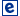 Action & Adventure Books				Fantasy BooksI Survived series by Lauren Tarshis 			Giants Beware! by Jorge AguirrePug Pals series by Flora Ahn					Tales of Sasha series by Alexa PearlGirls Survive series by various authors			Dragonmasters series by Tracey WestFlat Stanley series by Jeff Brown 			Secrets of Droon series by Tony AbbottWolf Girl series by Anh Do					Zoey and Sassafras series by Asia CitroDragon Slayers Academy series by Kate McMullan		Heidi Heckelbeck series by Wanda Coven								Bailey School Kids series by Debbie Dadey								Magic Finger by Roald DahlHistorical Fiction Books					Humor/Funny BooksThe Courage of Sarah Noble by Alice Dagliesh		The 13-Story Treehouse series by Andy    Sarah, Plain and Tall by Patricia MacLachlan 		GriffithsI Survived series by Lauren Tarshis			Hamster Princess series by Ursula VernonGirls Survive series by various authors			Goofballs series by Tony Abbott								Jasper John Dooley series by Caroline 									Adderson								Bad Kitty chapter books by Nick Bruel								Chicken Squad series by Doreen Cronin								The Zack Files series by Dan Greenburg								My Weird School series by Dan Gutman 								My Weirder School series by Dan Gutman Mysteries							Realistic FictionMac Undercover by Mac Barnett				Critter Club series by Callie BarkleySherlock Sam series by A.J. Low				The Questioneers series by Andrea Beaty    Cam Jansen series by David Adler 			Babysitter Chronicles series by various authorsNancy Drew and the Clue Crew series by Carolyn Keene	Ivy and Bean series by Annie Barrows Jigsaw Jones series by James Preller				Books by Judy Blume A to Z Mysteries series by Ron Roy 			Lola Levine series by Monica BrownEncyclopedia Brown series by Donald Sobol		Jake Drake series by Andrew ClementsScience Fiction						Sports BooksZita the Spacegirl series by Ben Hatke			Books by Jake Maddox Alien Next Door series by A.I. NewtonGalaxy Zack series by Ray O’RyanLEGO Star Wars series